РЕШЕНИЕО внесении изменений в структуру администрации муниципального образования «Красногвардейский район»Рассмотрев представление главы муниципального образования «Красногвардейский район» от 19.09.2019 г. № 4476, руководствуясь Федеральным законом от 06.10.2003 г. № 131-ФЗ «Об общих принципах организации местного самоуправления в Российской Федерации», Федеральным законом от 24.06.1999 г. № 120-ФЗ «Об основах системы профилактики безнадзорности и правонарушений несовершеннолетних», решением Совета народных депутатов муниципального образования «Красногвардейский район» от 27.05.2008 г. № 79 «О Реестре должностей муниципальной службы муниципального образования «Красногвардейский район», Уставом муниципального образования «Красногвардейский район», Совет народных депутатов муниципального образования «Красногвардейский район»РЕШИЛ:1. Внести в структуру администрации муниципального образования «Красногвардейский район», утвержденную решением Совета народных депутатов муниципального образования «Красногвардейский район» от 15.03.2017 г. № 231 (в ред. решений от 07.04.2017 г. № 233, от 01.12.2017 г. № 16, от 24.08.2018 г. № 45, от 01.02.2019 г. № 71, от 01.03.2019 г. № 75) следующие изменения:1.1) слова «Помощник главы МО «Красногвардейский район» заменить словами «Помощник главы администрации МО «Красногвардейский район»;1.2) слова «Главный специалист – ответственный секретарь комиссии по делам несовершеннолетних (по переданным полномочиям)» заменить словами «Главный специалист – ответственный секретарь комиссии по делам несовершеннолетних и защите их прав (по переданным полномочиям)».2. Опубликовать настоящее решение в газете «Дружба», а также разместить на официальном сайте муниципального образования «Красногвардейский район» в сети «Интернет» (www.amokr.ru).3. Настоящее решение вступает в силу со дня его опубликования.СОВЕТ НАРОДНЫХ ДЕПУТАТОВМУНИЦИПАЛЬНОГО ОБРАЗОВАНИЯ «КРАСНОГВАРДЕЙСКИЙ РАЙОН»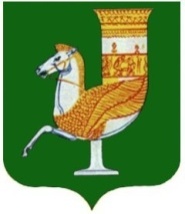 МУНИЦИПАЛЬНЭ ГЪЭПСЫКIЭ ЗИIЭУ «КРАСНОГВАРДЕЙСКЭ РАЙОНЫМ»ИНАРОДНЭ ДЕПУТАТХЭМ Я СОВЕТПринято 27-й сессией Совета народных депутатов муниципального образования «Красногвардейский район» четвертого созыва11 октября 2019 года № 219 Председатель Совета народных депутатовмуниципального образования «Красногвардейский район»______________ А.В. ВыставкинаГлавамуниципального образования «Красногвардейский район»_____________ А.Т. Османовс. Красногвардейское от 11.10.2019 г. № 102